Программа спецкурса«Практикум по применению
международных стандартов аудита»(20 академических часов)Тема 1. Последние изменения в нормативно-правовом регулировании аудиторской деятельностиОсновные направления развития аудиторской деятельности в Российской Федерации на период до 2024 года План пересмотра существующих и разработки новых стандартов аудиторской деятельности.Новая редакция Кодекса профессиональной этики аудиторов и новая редакция Правил независимости аудиторов и аудиторских организаций.Разъяснение смысла понятий деловой (профессиональной) репутации в сфере аудиторской деятельностиРекомендации аудиторским организациям, индивидуальным аудиторам, аудиторам по проведению аудита годовой бухгалтерской отчетности организаций за 2019 год (основные вопросы)Тема 2. Практика осуществления внешнего контроля качества работы аудиторских организацийПеречень случаев проведения обязательного аудита бухгалтерской (финансовой) отчетности (согласно законодательству Российской Федерации)Последние изменения в Классификаторе нарушений и недостатков, выявляемых в ходе внешнего контроля качества работы аудиторских организаций, аудиторовОбзор правоприменительной практики Федерального казначейства по осуществлению внешнего контроля качества работы аудиторских организаций за 2019 годТема 3. МСА 315 (пересмотренный) «Выявление и оценка рисков существенного искажения» (утвержден и опубликован в декабре 2019 года) Результат, который будет достигнут от введения в действие новой редакции стандартаНаиболее существенные изменения в новой редакции стандартаТема 4. Отдельные практические вопросы планирования и сбора доказательств. Практические примеры и рабочие документы аудитаПрактика применения МСА 402: Особенности аудита организации, пользующейся услугами обслуживающей организацииПрактика применения МСА 540: аудиторские процедуры в отношении оценочных значений: пересмотренный стандарт. Примеры рабочей документации.Практика применения МСА 570: Анализ условий и событий, которые могут вызвать сомнения в способности организации непрерывно продолжать свою деятельность – действия аудитора при выявлении таких условий. Примеры анализа условий и событий, когда наличие одного или нескольких из перечисленных признаков не означает, что имеет место существенная неопределенность. Практика применения МСА 610: Использование работы службы внутреннего аудита. Привлечение внутренних аудиторов к непосредственному участию в аудите.Тема 5. Отдельные практические вопросы завершения аудитаОсобенности аудита финансовой отчетности, подготовленной в соответствии с концепцией специального назначения: Особенности аудита отдельных отчетов финансовой отчетности и отдельных элементов, групп статей или статей финансовой отчетности. Задания по предоставлению заключения об обобщенной финансовой отчетности. Некоторые вопросы порядка подготовки аудиторских заключений и других отчетов. Сборник примерных форм заключений, составленных в соответствии с МСА (версия 4/2019).Практика применения нового порядка представления обязательного экземпляра годовой бухгалтерской отчетности и аудиторского заключения о ней в виде электронных документов в Государственный информационный ресурс бухгалтерской отчетности.Механизм идентификации ключевых вопросов для ОЗХС и прочих компаний, типовые вопросы. Примеры описания, практические рекомендации Учебный центр «СТЕК»: (495) 921-23-23, 953-30-40, 953-50-60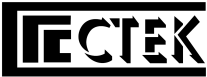 Утверждаю:директор НОЧУ ДПО «ЦПП «СТЕК»С.А. ГрадополовУтверждаю:директор НОЧУ ДПО «ЦПП «СТЕК»С.А. Градополов